Worksheet 1 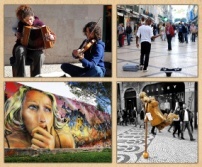 European Famous People1- Which was the nationality of Alfred Nobel, founder of the Nobel Prizes? a) Finnish b) Swedish c) Italian2- Michelangelo, one of the greatest genius of the European art, was Spanish. True or False?3- Socrates, Plato and Aristotle were... a) Greek philosophers b) Roman politicians c) Portuguese explorers4- Salvador Dalí was a famous painter. Where was he from? a) Italy b) Portugal c) Spain5- Hergé, the author of “The Adventures of Tintim”, was…..a) French b) Belgium c) Luxembourger6- Alexandre Dumas, the author of “The Three Musketeers”, was….a) Italian b) Spanish c) French7- Cézanne, Gauguin and Matisse were painters from... a) Belgium b) France c) Luxembourg8- Bedřich Smetana is a symbol of the classical music. Where is he from?a) The Czech Republic b) Hungary c) Poland9- Pablo Picasso was an Italian painter. True or False?10- Nicholas Copernicus was a Polishastronomer.True or False?11- Bach, Wagner and Beethoven were composers from... a) Austria b) Germany c) Hungary12- Van Gogh andRembrant were very famous painters. Where were they from?a) The Netherlands b) Belgium c) Austria Adopted from Science4you Quiz ActivitiesKey: 1-b  2- F  3-a  4- c  5-b  6-c  7- b  8- a 9- F 10- T  11- b  12-aWorksheet 2 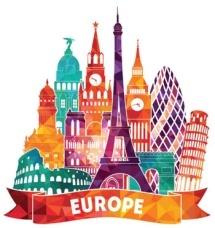 Culture1- Which of these European capital cities is famous for its channels?a) Madrid b) Romec) Amesterdam2- The Versailles Palace was the residence of the kings of which country?a) France b) Belgium c) Austria3- In which European country can you visit the Westminster Abbey?a) Ireland  b) England  c) Malta 4- In which European country can you visit the Atomium? a) Luxembourg  b) Hungary  c) Belgium5- In which European country is it possible to see the aurora borealis?a) United Kingdom   b) Estonia  c) Finland6- In Finland there is no sunset during the Summer.True or False?7- From which country is the Flamenco a traditional dance?a) Romania  b) Spain   c) Italy8- The Cannes festival, which happens in the South of France, is dedicated toa) The cinema   b) The theatre  c) MusicAdopted from Science4you Quiz ActivitiesKey: 1- c    2-a    3- b    4- c    5- c    6- T    7- b    8- a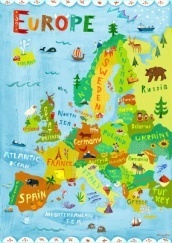 Worksheet 3European Geography1- In which country from the European Union is located the Etna volcano?a) Italy   b) Greece   c) Romania2- The Dark Forest is the biggest natural park from…a) Austria   b) Germany   c)The Czech Republic3- The Olimpus Mount is the highest mountain from….a) Spain   b) Greece   c) Italy4- The Bavariais a region from…a) France   b) Germany  c) Belgium5- Which of these seas isn’t near Italy?a) Mediterranean Sea    b) Black Sea    c) Adriatic Sea6- Which of these rivers crosses the London city?a) Thames   b) Danube   c) Sena7- The Republic of Ireland has a terrestrialfrontier with….a) The United Kingdom   b) France   c) It doesn’t have any terrestrial frontier.8- The Luxembourg is the smallest country from the European Union.Trueor False?Adopted from Science4you Quiz ActivitiesKey: 1- a;   2- b;   3- b;4- b;   5- b;  6- a;  7- a;  8- T